FICHA INSCRIPCIÓNINSTALACIONES SUSTENTABLES: CLIMATIZACIÓN.Dr. Ing. Arq. Jorge Daniel Czajkowski.NOMBRE Y APELLIDO:D.N.I: FECHA DE NACIMIENTO: DOMICILIO: TELEFONO:  CORREO ELECTRONICO: TITULO DE GRADO:                                           EXPEDIDO POR:                              AÑO: DOCENTE (EN QUE ÁREA/S): CAUSA DE INTERÉS:  El abajo firmante deja constancia de haber tomado conocimiento de las condiciones generales de organización de dicha actividad, tales como:Contenidos y cronograma de la actividad.Requisitos para obtener certificado (cumplimiento de 80% de asistencia más instancia de evaluación para su correspondiente APROBACIÓN).Agregar fotocopia datos personales DNI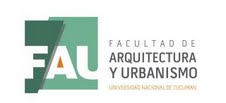 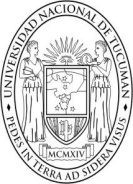 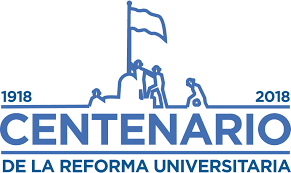 "2018 - año del Centenario de la Reforma Universitaria"Firma-aclaracion y fecha